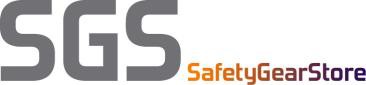 Service & Calibration Request FormPlease send monitors to the below address for service and calibration:Safety Gear Store LtdService DepartmentThe Mount566 Eutruria RoadNewcastle Under LymeST5 0SUPlease complete the below details of instruments being sentRequired return date ……….. / ………… / …………  Urgent   Y /  NSafety Gear Store LtdThe Mount, 566 Eutruria Road, Newcastle Under Lyme, ST5 0SU Registered Company no. 07375605. VAT Registration no. 996 2573 63.CompanyInvoice addressInvoice telInvoice contactReturn delivery address if different from aboveReturn delivery telReturn delivery contactNo:Instrument:Serial No:Problems:12345678910111213